School Nurse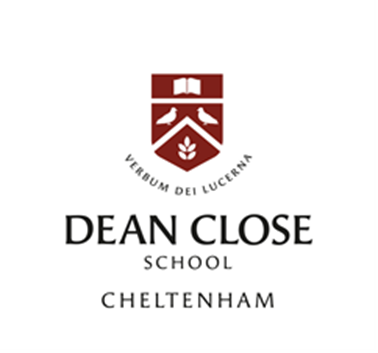  Dean Close is a co-educational, day and boarding school, set in a beautiful 50-acre site on the edge of Cheltenham town and currently has 500 pupils between the ages of 13-18. Founded in 1886, the School has a strong Christian ethos and greatly values its positive environment and good relations between staff and pupils. Situated on the site are the Senior, Preparatory and Pre-Preparatory schools which share many of the fantastic facilities on offer, including a £3m Sports Hall, purpose-built Music and Art Schools, water-based astro pitches and a 550-seat professional theatre.Reporting to: Deputy Head PastoralThe RoleFollowing a major restructuring of health care provision within the Foundation, a nurse (with school nursing experience) is required to assist the Lead Nurse in caring for pupils.To be one of two nurses based at the Foundation Health Centre serving a community of nearly 1,000 pupils many of whom are boarders. The post holder will required to be registered with the NMC and the Royal College of Nursing. A paediatric, school nurse or SCPHN qualification is preferred. The main duties will include the assessment, diagnosis, care planning and treatment of pupils. The nurse will be expected to deliver a clinically effective, high quality service of nursing care to pupils and other members of the Foundation community.There will also be an on call requirement in the evenings and at weekend, to be discussed on appointment.ClinicalReport to and work closely with the Lead Nurse and the doctors from Overton Park SurgeryTriage and treat pupils reporting to the Health Centre or resident in boarding houses referring to and collaborating with other health professionals as necessaryAssess whether pupils are fit and well enough to attend lessons and liaise with the Physiotherapist regarding pupil participation in games, and other activities with a view to managing a return to optimal healthHelp ensure that the Foundation adheres to PHE guidance including communicable disease prevention and routine/travel vaccinationsProvide first aid and emergency care for those on Foundation property if the need arisesDesirable clinical competencies include phlebotomy, immunisations, triage and first responder interventionsHelp provide training to non-medical staff in matters such as use of adrenaline auto-injectors, oromucosal midazolam, inhaled medications and basic management of health conditionsAdministrationTo ensure that necessary administrative duties are executed in conjunction with the Health Centre Manager including care plans for pupils and policies and procedures within the Health CentreHelp ensure that all pupil medical records are kept confidential and up to dateEnsure that all accidents are recorded on the school system and reported to RIDDOR if appropriateTo ensure accurate, professional and timely communication with all parties connected to a pupil including parents, house parents and school staffTo attend meetings with teaching and other professionals as necessaryTo keep personal training and knowledge up to date by attending relevant courses and conferencesTo participate in regular appraisal Attendance at INSET at the beginning of each termHelp ensure that the Health Centre is compliant with NHS, NMC, CQC and ISI requirements and best practiceTo be alert to issues of safeguarding children and child protection, ensuring that the welfare and safety of pupils attending the Foundation is promoted and safeguarded and to report any child safety/protection concerns to the school or Foundation Designated Safeguard Lead immediately using current safeguarding policies, procedures and practice. Interpersonal skillsBe an empathetic ‘listening ear’ for pupils who are unwell or troubled, offering compassionate but realistic support. Discretion will be required to encourage pupils’ confidence, but this must be combined with an awareness that certain issues may need to be discussed with other medical and pastoral staffTo have an active interest in young people and able to combine patience and understanding whilst insisting on proper standards.Application Process Completed application forms together with a CV should be returned to the Recruitment Manager, recruitment@deanclose.org.uk by 24th February 2021.The Dean Close Foundation is committed to safeguarding and promoting the welfare of children. Applicants must be willing to undergo child protection screening appropriate to the post, including checks with past employers and the Disclosure and Barring Service.Salary£18,400 - £22,600 (band 5 pro-rata for 34 weeks)Proposed Startdate1 April 2021Hours40 hours over a six-day weekContract type & Term time plus (34 weeks) and a few days at the beginning and end of each term.